CP2 Chapter 6Hyperbolic FunctionsCourse StructureDefinition of hyperbolic functions and their sketches.Inverse hyperbolic functions.Hyperbolic Identities and Solving EquationsDifferentiationIntegration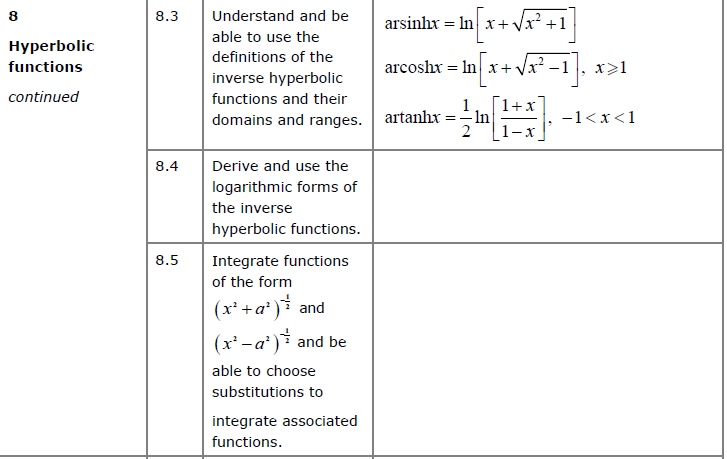 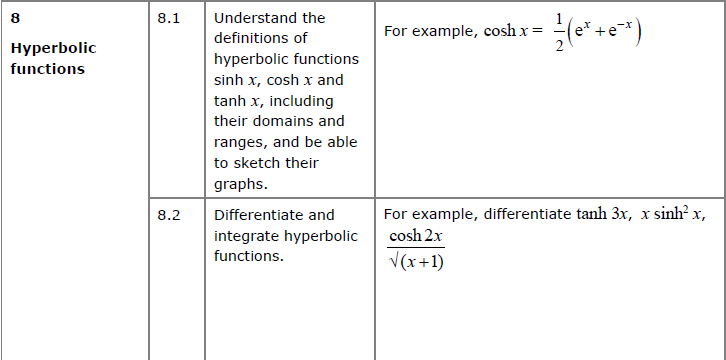 Conic SectionsIn mathematics there are a number of different families of curves. Each of these have different properties and their equations have different forms.It is possible to obtain these different types of curves by slicing a cone, hence “conic sections”.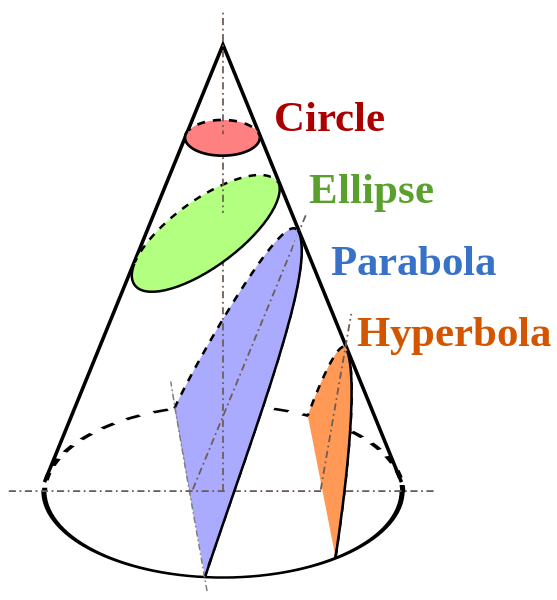 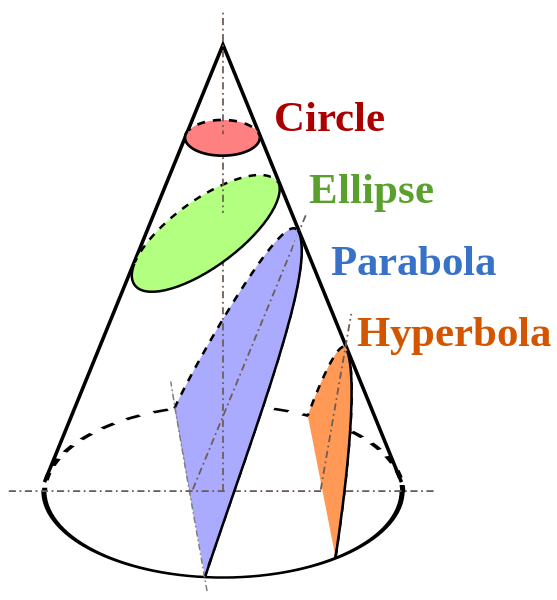 For interest: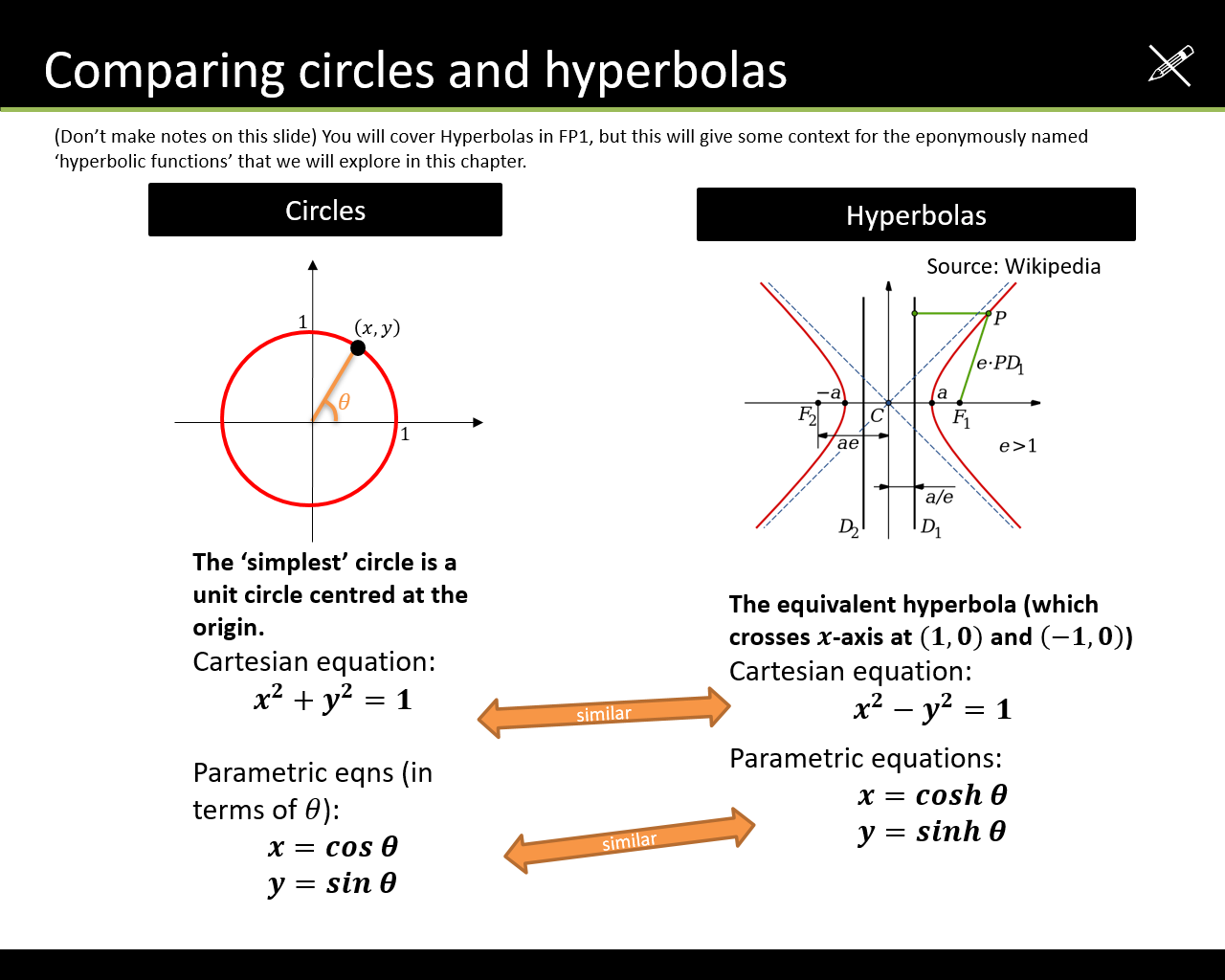 What’s the point of hyperbolic functions?Hyperbolic functions often result from differential equations (e.g. in mechanics), and we’ll see later in this module how we can use these functions in calculus.For example, we can consider forces acting on each point on a hanging piece of string.Solving the relevant differential equations, we end up with coshx.Equations for Hyperbolic FunctionsHyperbolic sine:Hyperbolic cosine:Hyperbolic tangent:Hyperbolic secant:Hyperbolic cosecant:Hyperbolic cotangent:Examples:Calculate (using both your  button and using the formula)Write in terms of :Find the exact value of:Solve Sketching Hyperbolic Functions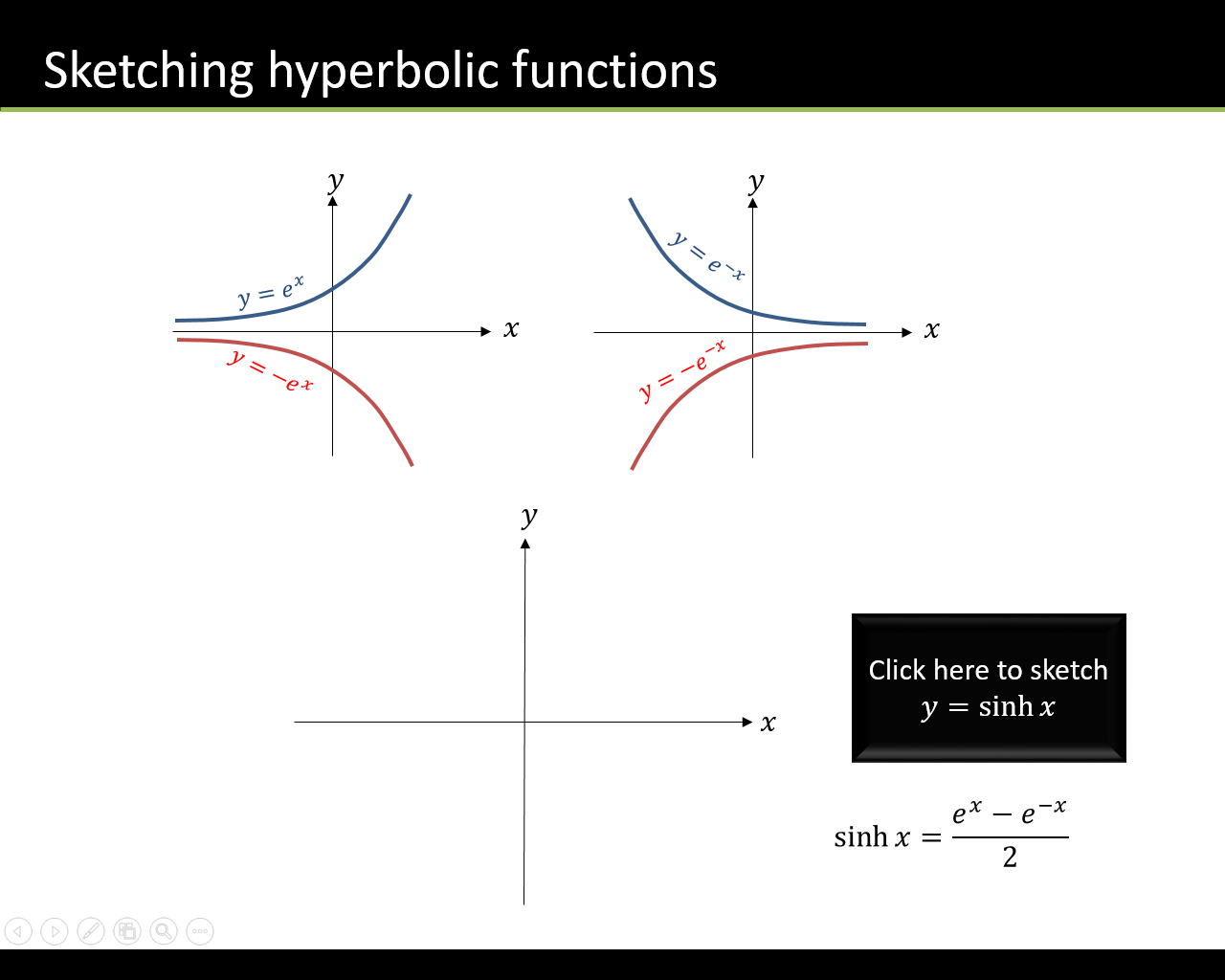  is the average of  and : is the average of  and :Test Your UnderstandingSketch the graph of 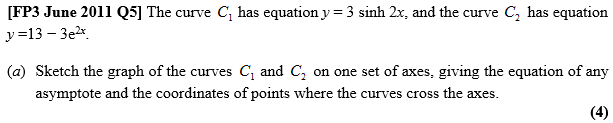 